TRƯỜNG ĐẠI HỌC TÔN ĐỨC THẮNG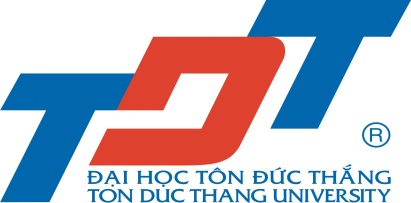 PHÒNG SAU ĐẠI HỌCCHƯƠNG TRÌNH ĐÀO TẠO THẠC SĨ       	 NGÀNH KỸ THUẬT MÔI TRƯỜNG (8520320)KHUNG CHƯƠNG TRÌNH ĐÀO TẠOGhi chú:LT: lý thuyết; TH: thực hành; TN: thí nghiệm; TL: thảo luận1 tín chỉ 	= 15 tiết lý thuyết hoặc bài tập= 30 tiết thuyết trình, thảo luận hoặc thực hànhGiới thiệu chương trình đào tạo:Chương trình đào tạo được xây dựng và dựa trên sự tham khảo của một số cơ sở đã đào tạo bậc thạc sĩ chuyên ngành Kỹ thuật môi trường trong và ngoài nước. Đặc điểm nổi bật của chương trình là có sự cân đối sao cho đáp ứng đúng các yêu cầu của doanh nghiệp, lựa chọn và vận dụng những nội dung đào tạo tiên tiến của các trường đại học nước ngoài cho phù hợp với điều kiện thực tế hiện nay tại Việt Nam. Chương trình được thiết kế có xem xét nền tảng kiến thức bậc kỹ sư Khoa học Kỹ thuật Môi trường và Công nghệ Kỹ thuật Môi trường, có tham khảo, kế thừa kinh nghiệm đào tạo thạc sĩ chuyên ngành Kỹ thuật Môi trường của một số trường đại học ở Hà Lan, Thái Lan, Anh, Đài Loan...Lực lượng giảng viên tham gia giảng dạy là những giảng viên có kinh nghiệm nghiên cứu và làm việc trong lĩnh vực kỹ thuật và quản lý môi trường, phần lớn tốt nghiệp tiến sĩ tại các đại học nổi tiếng nước ngoài. Chương trình đào tạo trình độ thạc sĩ ngành Kỹ thuật môi trường của Trường đại học Tôn Đức Thắng sẽ mang đến luồng gió mới cho người học. Tạo nguồn cảm hứng mới và cách tiếp cận mới cho học viên. Thông tin đặc biệt: Học viên tốt nghiệp loại giỏi thạc sĩ ngành Kỹ thuật môi trường của Trường đại học Tôn Đức Thắng, nếu có nguyện vọng học tiếp sẽ được ưu tiên xem xét hồ sơ chuyển tiếp đào tạo trình độ tiến sĩ ở các trường đại học của cộng hòa Séc, Đài Loan...Kế hoạch đào tạo: Chương trình được chia làm 03 nhóm học phần, đào tạo trong 03 học kỳ liên tiếp cụ thể:Học kỳ thứ 1: Học viên học các học phần kiến thức chung, các học phần cơ sở;Học kỳ thứ 2: Học viên học các học phần chuyên ngành tự chọn và chuyên đề nghiên cứu tự chọn;Học kỳ thứ 3: Học viên thực hiện luận văn thạc sĩ trong vòng 6 tháng.Kế hoạch đào tạo: Chương trình được chia làm 03 nhóm học phần, đào tạo trong 03 học kỳ liên tiếp cụ thể:Học kỳ thứ 1: Học viên học các học phần kiến thức chung, các học phần cơ sở;Học kỳ thứ 2: Học viên học các học phần chuyên ngành tự chọn và chuyên đề nghiên cứu tự chọn;Học kỳ thứ 3: Học viên thực hiện luận văn thạc sĩ trong vòng 6 tháng.Giới thiệu chương trình đào tạo:Chương trình đào tạo được xây dựng và dựa trên sự tham khảo của một số cơ sở đã đào tạo bậc thạc sĩ chuyên ngành Kỹ thuật môi trường trong và ngoài nước. Đặc điểm nổi bật của chương trình là có sự cân đối sao cho đáp ứng đúng các yêu cầu của doanh nghiệp, lựa chọn và vận dụng những nội dung đào tạo tiên tiến của các trường đại học nước ngoài cho phù hợp với điều kiện thực tế hiện nay tại Việt Nam. Chương trình được thiết kế có xem xét nền tảng kiến thức bậc kỹ sư Khoa học Kỹ thuật Môi trường và Công nghệ Kỹ thuật Môi trường, có tham khảo, kế thừa kinh nghiệm đào tạo thạc sĩ chuyên ngành Kỹ thuật Môi trường của một số trường đại học ở Hà Lan, Thái Lan, Anh, Đài Loan...Lực lượng giảng viên tham gia giảng dạy là những giảng viên có kinh nghiệm nghiên cứu và làm việc trong lĩnh vực kỹ thuật và quản lý môi trường, phần lớn tốt nghiệp tiến sĩ tại các đại học nổi tiếng nước ngoài. Chương trình đào tạo trình độ thạc sĩ ngành Kỹ thuật môi trường của Trường đại học Tôn Đức Thắng sẽ mang đến luồng gió mới cho người học. Tạo nguồn cảm hứng mới và cách tiếp cận mới cho học viên. Thông tin đặc biệt: Học viên tốt nghiệp loại giỏi thạc sĩ ngành Kỹ thuật môi trường của Trường đại học Tôn Đức Thắng, nếu có nguyện vọng học tiếp sẽ được ưu tiên xem xét hồ sơ chuyển tiếp đào tạo trình độ tiến sĩ ở các trường đại học của cộng hòa Séc, Đài Loan...Tuyển sinh 2 đợt:  Tháng 06 và tháng 12 hằng năm. Thời gian đào tạo: 18 – 24 tháng. Lịch học dự kiến: Các buổi tối trong tuần hoặc ngày Thứ 7 và Chủ Nhật.Nộp hồ sơ trực tuyến tại: http://tuyensinhsaudaihoc.tdtu.edu.vn/Tuyển sinh 2 đợt:  Tháng 06 và tháng 12 hằng năm. Thời gian đào tạo: 18 – 24 tháng. Lịch học dự kiến: Các buổi tối trong tuần hoặc ngày Thứ 7 và Chủ Nhật.Nộp hồ sơ trực tuyến tại: http://tuyensinhsaudaihoc.tdtu.edu.vn/Giới thiệu chương trình đào tạo:Chương trình đào tạo được xây dựng và dựa trên sự tham khảo của một số cơ sở đã đào tạo bậc thạc sĩ chuyên ngành Kỹ thuật môi trường trong và ngoài nước. Đặc điểm nổi bật của chương trình là có sự cân đối sao cho đáp ứng đúng các yêu cầu của doanh nghiệp, lựa chọn và vận dụng những nội dung đào tạo tiên tiến của các trường đại học nước ngoài cho phù hợp với điều kiện thực tế hiện nay tại Việt Nam. Chương trình được thiết kế có xem xét nền tảng kiến thức bậc kỹ sư Khoa học Kỹ thuật Môi trường và Công nghệ Kỹ thuật Môi trường, có tham khảo, kế thừa kinh nghiệm đào tạo thạc sĩ chuyên ngành Kỹ thuật Môi trường của một số trường đại học ở Hà Lan, Thái Lan, Anh, Đài Loan...Lực lượng giảng viên tham gia giảng dạy là những giảng viên có kinh nghiệm nghiên cứu và làm việc trong lĩnh vực kỹ thuật và quản lý môi trường, phần lớn tốt nghiệp tiến sĩ tại các đại học nổi tiếng nước ngoài. Chương trình đào tạo trình độ thạc sĩ ngành Kỹ thuật môi trường của Trường đại học Tôn Đức Thắng sẽ mang đến luồng gió mới cho người học. Tạo nguồn cảm hứng mới và cách tiếp cận mới cho học viên. Thông tin đặc biệt: Học viên tốt nghiệp loại giỏi thạc sĩ ngành Kỹ thuật môi trường của Trường đại học Tôn Đức Thắng, nếu có nguyện vọng học tiếp sẽ được ưu tiên xem xét hồ sơ chuyển tiếp đào tạo trình độ tiến sĩ ở các trường đại học của cộng hòa Séc, Đài Loan...Xét tuyển:Đối tượng là người nước ngoài (tất cả các chuyên ngành); Đối tượng có bằng tốt nghiệp đại học do Trường Đại học Tôn Đức Thắng cấp hoặc tốt nghiệp loại giỏi các trường đại học công lập còn trong thời hạn 12 tháng; Các đối tượng trên phải có chứng chỉ Anh văn quốc tế TOEIC 500 điểm (hoặc tương đương) trở lên còn trong thời hạn 2 năm (tính đến ngày nộp hồ sơ xét tuyển).Xét tuyển:Đối tượng là người nước ngoài (tất cả các chuyên ngành); Đối tượng có bằng tốt nghiệp đại học do Trường Đại học Tôn Đức Thắng cấp hoặc tốt nghiệp loại giỏi các trường đại học công lập còn trong thời hạn 12 tháng; Các đối tượng trên phải có chứng chỉ Anh văn quốc tế TOEIC 500 điểm (hoặc tương đương) trở lên còn trong thời hạn 2 năm (tính đến ngày nộp hồ sơ xét tuyển).Giới thiệu chương trình đào tạo:Chương trình đào tạo được xây dựng và dựa trên sự tham khảo của một số cơ sở đã đào tạo bậc thạc sĩ chuyên ngành Kỹ thuật môi trường trong và ngoài nước. Đặc điểm nổi bật của chương trình là có sự cân đối sao cho đáp ứng đúng các yêu cầu của doanh nghiệp, lựa chọn và vận dụng những nội dung đào tạo tiên tiến của các trường đại học nước ngoài cho phù hợp với điều kiện thực tế hiện nay tại Việt Nam. Chương trình được thiết kế có xem xét nền tảng kiến thức bậc kỹ sư Khoa học Kỹ thuật Môi trường và Công nghệ Kỹ thuật Môi trường, có tham khảo, kế thừa kinh nghiệm đào tạo thạc sĩ chuyên ngành Kỹ thuật Môi trường của một số trường đại học ở Hà Lan, Thái Lan, Anh, Đài Loan...Lực lượng giảng viên tham gia giảng dạy là những giảng viên có kinh nghiệm nghiên cứu và làm việc trong lĩnh vực kỹ thuật và quản lý môi trường, phần lớn tốt nghiệp tiến sĩ tại các đại học nổi tiếng nước ngoài. Chương trình đào tạo trình độ thạc sĩ ngành Kỹ thuật môi trường của Trường đại học Tôn Đức Thắng sẽ mang đến luồng gió mới cho người học. Tạo nguồn cảm hứng mới và cách tiếp cận mới cho học viên. Thông tin đặc biệt: Học viên tốt nghiệp loại giỏi thạc sĩ ngành Kỹ thuật môi trường của Trường đại học Tôn Đức Thắng, nếu có nguyện vọng học tiếp sẽ được ưu tiên xem xét hồ sơ chuyển tiếp đào tạo trình độ tiến sĩ ở các trường đại học của cộng hòa Séc, Đài Loan...Thi tuyển: Áp dụng cho tất cả các đối tượng khác đã tốt nghiệp đại học; Môn thi:  Môn Cơ bản, Cơ sở: thi tự luận 180-240 phút;         Môn Ngoại ngữ: Nghe-đọc-viết: thi trắc nghiệm và tự                                                                                                                    luận 120 phút, Nói: tối đa 10 phút.Miễn thi môn ngoại ngữ: Tốt nghiệp đại học trở lên tại cơ sở giáo dục đại học nước ngoài được công nhận, chương trình liên kết; Top 1000 thế giới theo QS, THE; Tốt nghiệp đại học trở lên trong nước chương trình hoàn toàn bằng tiếng Anh; Tốt nghiệp ngành ngôn ngữ Anh; Có chứng chỉ tương đương B1, hoặc IELTS 4.5, TOEFL iBT 45, TOEIC 500 còn thời hạn 2 năm từ ngày thi.Thi tuyển: Áp dụng cho tất cả các đối tượng khác đã tốt nghiệp đại học; Môn thi:  Môn Cơ bản, Cơ sở: thi tự luận 180-240 phút;         Môn Ngoại ngữ: Nghe-đọc-viết: thi trắc nghiệm và tự                                                                                                                    luận 120 phút, Nói: tối đa 10 phút.Miễn thi môn ngoại ngữ: Tốt nghiệp đại học trở lên tại cơ sở giáo dục đại học nước ngoài được công nhận, chương trình liên kết; Top 1000 thế giới theo QS, THE; Tốt nghiệp đại học trở lên trong nước chương trình hoàn toàn bằng tiếng Anh; Tốt nghiệp ngành ngôn ngữ Anh; Có chứng chỉ tương đương B1, hoặc IELTS 4.5, TOEFL iBT 45, TOEIC 500 còn thời hạn 2 năm từ ngày thi.Giới thiệu chương trình đào tạo:Chương trình đào tạo được xây dựng và dựa trên sự tham khảo của một số cơ sở đã đào tạo bậc thạc sĩ chuyên ngành Kỹ thuật môi trường trong và ngoài nước. Đặc điểm nổi bật của chương trình là có sự cân đối sao cho đáp ứng đúng các yêu cầu của doanh nghiệp, lựa chọn và vận dụng những nội dung đào tạo tiên tiến của các trường đại học nước ngoài cho phù hợp với điều kiện thực tế hiện nay tại Việt Nam. Chương trình được thiết kế có xem xét nền tảng kiến thức bậc kỹ sư Khoa học Kỹ thuật Môi trường và Công nghệ Kỹ thuật Môi trường, có tham khảo, kế thừa kinh nghiệm đào tạo thạc sĩ chuyên ngành Kỹ thuật Môi trường của một số trường đại học ở Hà Lan, Thái Lan, Anh, Đài Loan...Lực lượng giảng viên tham gia giảng dạy là những giảng viên có kinh nghiệm nghiên cứu và làm việc trong lĩnh vực kỹ thuật và quản lý môi trường, phần lớn tốt nghiệp tiến sĩ tại các đại học nổi tiếng nước ngoài. Chương trình đào tạo trình độ thạc sĩ ngành Kỹ thuật môi trường của Trường đại học Tôn Đức Thắng sẽ mang đến luồng gió mới cho người học. Tạo nguồn cảm hứng mới và cách tiếp cận mới cho học viên. Thông tin đặc biệt: Học viên tốt nghiệp loại giỏi thạc sĩ ngành Kỹ thuật môi trường của Trường đại học Tôn Đức Thắng, nếu có nguyện vọng học tiếp sẽ được ưu tiên xem xét hồ sơ chuyển tiếp đào tạo trình độ tiến sĩ ở các trường đại học của cộng hòa Séc, Đài Loan...Điều kiện dự tuyển về văn bằng: Tốt nghiệp đại học ngành đúng với ngành Kỹ thuật môi trường;Tốt nghiệp đại học ngành gần bắt buộc phải có chứng chỉ bổ sung kiến thức, gồm các môn: Vi sinh vật nước thải (45 tiết), Phân tích môi trường (45 tiết), Quá trình công nghệ môi trường (45 tiết). Căn cứ bảng điểm tốt nghiệp đại học, xác định các môn học cần phải bổ sung kiến thức.Điều kiện dự tuyển về văn bằng: Tốt nghiệp đại học ngành đúng với ngành Kỹ thuật môi trường;Tốt nghiệp đại học ngành gần bắt buộc phải có chứng chỉ bổ sung kiến thức, gồm các môn: Vi sinh vật nước thải (45 tiết), Phân tích môi trường (45 tiết), Quá trình công nghệ môi trường (45 tiết). Căn cứ bảng điểm tốt nghiệp đại học, xác định các môn học cần phải bổ sung kiến thức.CHÍNH SÁCH HỌC BỔNGHọc bổng 50% cho toàn khóa đào tạo: Sinh viên tốt nghiệp loại giỏi của TDTU, dự tuyển sau khi tốt nghiệp trong vòng 12 tháng, trúng tuyển và nhập học.Học bổng 30% cho toàn khóa đào tạo: Sinh viên tốt nghiệp loại khá của TDTU dự tuyển sau khi tốt nghiệp trong vòng 12 tháng; trúng tuyển và nhập học; Giảng viên, viên chức của TDTU trúng tuyển và nhập học. Học bổng 25% cho toàn khóa đào tạo: Cựu sinh viên của TDTU trúng tuyển và nhập học; Sinh viên tốt nghiệp loại giỏi của các trường đại học công lập khác dự tuyển sau khi tốt nghiệp trong vòng 12 tháng; trúng tuyển và nhập học; Giáo viên các tỉnh đang giảng dạy tại các trường phổ thông, trúng tuyển và nhập học.CHÍNH SÁCH HỌC BỔNGHọc bổng 50% cho toàn khóa đào tạo: Sinh viên tốt nghiệp loại giỏi của TDTU, dự tuyển sau khi tốt nghiệp trong vòng 12 tháng, trúng tuyển và nhập học.Học bổng 30% cho toàn khóa đào tạo: Sinh viên tốt nghiệp loại khá của TDTU dự tuyển sau khi tốt nghiệp trong vòng 12 tháng; trúng tuyển và nhập học; Giảng viên, viên chức của TDTU trúng tuyển và nhập học. Học bổng 25% cho toàn khóa đào tạo: Cựu sinh viên của TDTU trúng tuyển và nhập học; Sinh viên tốt nghiệp loại giỏi của các trường đại học công lập khác dự tuyển sau khi tốt nghiệp trong vòng 12 tháng; trúng tuyển và nhập học; Giáo viên các tỉnh đang giảng dạy tại các trường phổ thông, trúng tuyển và nhập học.CHÍNH SÁCH HỌC BỔNGHọc bổng 50% cho toàn khóa đào tạo: Sinh viên tốt nghiệp loại giỏi của TDTU, dự tuyển sau khi tốt nghiệp trong vòng 12 tháng, trúng tuyển và nhập học.Học bổng 30% cho toàn khóa đào tạo: Sinh viên tốt nghiệp loại khá của TDTU dự tuyển sau khi tốt nghiệp trong vòng 12 tháng; trúng tuyển và nhập học; Giảng viên, viên chức của TDTU trúng tuyển và nhập học. Học bổng 25% cho toàn khóa đào tạo: Cựu sinh viên của TDTU trúng tuyển và nhập học; Sinh viên tốt nghiệp loại giỏi của các trường đại học công lập khác dự tuyển sau khi tốt nghiệp trong vòng 12 tháng; trúng tuyển và nhập học; Giáo viên các tỉnh đang giảng dạy tại các trường phổ thông, trúng tuyển và nhập học.LIÊN HỆWebsite: http://grad.tdtu.edu.vn/ Email: tssdh@tdtu.edu.vn Địa chỉ: Phòng Sau đại học (A305),Đại học Tôn Đức Thắng, số 19 Nguyễn Hữu Thọ, Phường Tân Phong, Quận 7, TP.HCM. Điện thoại: (028) 3775-5059Hotline: 0944314466FB: https://www.facebook.com/sgs.tdtu/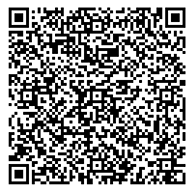 Mã số   học phầnTên học phần
(tiếng Việt)Tổng TCLTTH, TN, TLA. Phần kiến thức chungA. Phần kiến thức chung15 FL700000Tiếng Anh10100SH700000Triết học Mác – Lênin330 IN700000Phương pháp nghiên cứu khoa học220B. Phần kiến thức cơ sở ngành và chuyên ngành B. Phần kiến thức cơ sở ngành và chuyên ngành B.1. Các học phần cơ sở ngành và chuyên ngành bắt buộcB.1. Các học phần cơ sở ngành và chuyên ngành bắt buộc12EL702010 Quá trình sinh học trong kỹ thuật môi trường220EL702020 Quá trình hóa lý trong kỹ thuật môi trường 220EL702030 Công nghệ xử lý chất thải rắn và chất thải nguy hại nâng cao220EL702040 Kỹ thuật xử lý nước cấp nâng cao220EL702050 Kỹ thuật xử lý nước thải nâng cao220EL702060 Kỹ thuật xử lý ô nhiễm không khí nâng cao220B.2. Các học phần chuyên ngành tự chọn (trong đó có ít nhất 01 chuyên đề nghiên cứu)B.2. Các học phần chuyên ngành tự chọn (trong đó có ít nhất 01 chuyên đề nghiên cứu)18EL702070 Kỹ thuật sinh thái220EL702080 Phân tích số liệu môi trường220EL702090 Độc học sinh thái220EL702100 Mô hình hóa môi trường220EL702110 Kỹ thuật quan trắc môi trường220EL702120 Kỹ thuật phân tích môi trường220EL702130 Kỹ thuật kiểm soát ồn và rung220EL702140 Kỹ thuật xử lý ô nhiễm đất220EL702150 Công nghệ màng trong kỹ thuật môi trường220EL702160 Tái chế chất thải220EL702170 Ứng dụng GIS ngành môi trường220EL702180 Thực nghiệm xử lý chất thải211EL702190 Thực nghiệm phân tích môi trường211EL702200 Kinh tế môi trường220EL702210 Đánh giá tác động môi trường – Đánh giá môi trường chiến lược220EL702220 Quy hoạch môi trường220EL702230 Biến đổi khí hậu: Giảm thiểu và thích ứng220EL702240 Quản lý năng lượng220C. Luận văn thạc sĩC. Luận văn thạc sĩ15 EL701000Luận văn thạc sĩ1500Tổng cộngTổng cộng60